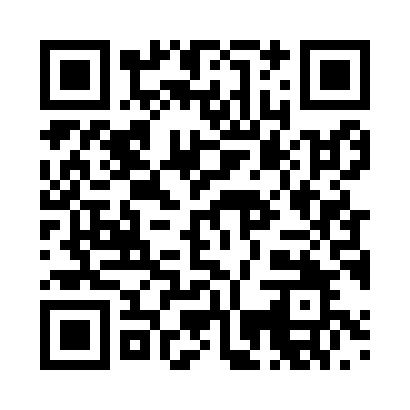 Prayer times for Tuddern, GermanyWed 1 May 2024 - Fri 31 May 2024High Latitude Method: Angle Based RulePrayer Calculation Method: Muslim World LeagueAsar Calculation Method: ShafiPrayer times provided by https://www.salahtimes.comDateDayFajrSunriseDhuhrAsrMaghribIsha1Wed3:436:091:335:368:5911:152Thu3:396:071:335:379:0011:173Fri3:366:051:335:379:0211:204Sat3:326:041:335:389:0411:245Sun3:296:021:335:399:0511:276Mon3:256:001:335:399:0711:307Tue3:225:581:335:409:0811:338Wed3:195:571:335:409:1011:369Thu3:185:551:335:419:1111:3910Fri3:175:531:335:429:1311:4011Sat3:175:521:335:429:1411:4112Sun3:165:501:335:439:1611:4213Mon3:155:491:335:439:1711:4214Tue3:155:471:335:449:1911:4315Wed3:145:461:335:449:2011:4416Thu3:145:441:335:459:2211:4417Fri3:135:431:335:469:2311:4518Sat3:135:421:335:469:2511:4619Sun3:125:401:335:479:2611:4620Mon3:125:391:335:479:2711:4721Tue3:115:381:335:489:2911:4722Wed3:115:371:335:489:3011:4823Thu3:105:361:335:499:3111:4924Fri3:105:341:335:499:3311:4925Sat3:105:331:335:509:3411:5026Sun3:095:321:345:509:3511:5027Mon3:095:311:345:519:3611:5128Tue3:095:301:345:519:3811:5229Wed3:085:291:345:529:3911:5230Thu3:085:291:345:529:4011:5331Fri3:085:281:345:539:4111:53